Сценарий урока по учебному предмету«Основы духовно-нравственной культуры народов России»Раздел «Семья – хранитель духовных ценностей.Урок №3.Любовь – главная семейная ценность»Разработал:Учитель МБОУ АСОШ Семенникова Ирина ЕгоровнаЦель. Создать условие для формирования осознания  значимости такого этического понятия как «семейные ценности», значения семьи в жизни каждого гражданина.Обучать ведению учебного диалога в раскрытии значения семьи в жизни людей.Организовать совместную деятельность детей по определению основных ценностей семьи в различных религиях и пониманию их значения в выстраивании конструктивных отношений в семье и обществе.Виды деятельности: рассказ учителя, учебный диалог, работа в группе, работа в паре.Оборудование: компьютер, мультимедийный проектор, учебник «Основы духовно-нравственной культуры народов России», 5 класс / Н.Ф.Виноградова, В.И.Власенко, А.В.Поляков/ Вентана - Граф, 2012.СЦЕНАРИЙ УРОКАI.Самоопределение к деятельности и актуализация знаний.	1. Приветствие учителя.Сегодняшний урок мы начнем с чтения отрывка из рассказа А. Васильева «Дома»:«Когда Степа, наконец, оказался дома, он забрался на колени к папе и прижался к его колючей щеке; своим взглядом он позвал маму и обнял ее за шею правой рукой. Счастливо, глубоко вздохнул и подумал: счастье – это когда…»- Как вы думаете, ребята, что же подумал Степа? ( Мнения учащихся.)- Правильно. Степа действительно подумал, что счастье, -  это иметь папу, маму, то есть дружную семью.(СЛАЙД 1).Лев Николаевич Толстой сказал: «По – настоящему счастлив тот человек, который счастлив в своей семье, в своем доме» (Слайд 2).Дом – это много понятий разных,Дом – это будни,Дом – это праздник.Дом – это творчество, это мечты,Дом – это я, дом – это ты!Пусть у каждого будет свой домЧтобы знал он в минуты ненастьяОжидают его в доме том,Радость, надежда и счастье!- Каждую семью что-то объединяет. В каждой семье этим дорожат и все это ценят. Все это называется…..семейные ценности.Ценности-В словаре Ожегова: «Ценности – то, что человек ценит в жизни, чему он придает особый положительный жизненный смысл,т.е. значимость, польза, полезность.»(Слайд 3). А семейные ценности – это…(слайд4)-. Я вам предлагаю вспомнить и собрать ромашку, на лепестках которой даны названия семейных ценностей.Я буду читать пословицы, а вы должны догадаться, о чем я говорю. У кого окажется лепесток с названным качеством, выходит и прикрепляет его на доску.1.Отца с матерью почитать – горя не знать (Уважение к старшим).2. В дружной семье и в холод тепло (Дружба).3. Родители трудолюбивы -  и дети не ленивы (Трудолюбие).4. Семья, где помогают друг другу, беды не страшны (Взаимопомощь).5. В тесноте, да не в обиде (Терпение).6. Семьей дорожить – верным быть (Верность).7. ...Залог семейного счастья в доброте, откровенности, отзывчивость-Посмотрите, ребята, если цветок-символ семьи, а лепестки – это семейные ценности, то чего же нам не хватает, чтобы из этих лепестков получился цветок?- На чем же держаться лепестки? (На сердцевине).- Что же, по-вашему, символизирует сердцевина? -Я подскажу: Дом согреет не печь, а согласие и …..(Любовь).	-Значит любовь-это что?(главная семейная ценность)-Об этом мы сегодня и поговорим.-Определите тему урока.Любовь - главная семейная ценность(.СЛАЙД 5)Цель: попробуйте сформулировать проблемный вопрос  по опорному слову ПОЧЕМУ….?ПОЧЕМУ ЛЮБОВЬ  ЯВЛЯЕТСЯ  ОСНОВОЙ СЕМЕЙНЫХ ЦЕННОСТЕЙ? (слайд 6)Эмоциональная разрядка (разминка)Улыбнитесь те, кто любит родителей; хлопают в ладоши те кто любит братьев и сестер;помашите рукой те, кого любятII. Первичное восприятие и подготовка учащихся к работе на основном этапе урокаВ каждом человеке изначально заложена потребность любить и быть любимым.-А как вы думаете, почему люди создают семьи? (семья зарождается с любви)-А почему молодоженам всегда желают лада и любви?-А что такое лад?Лад в доме – значит.все ладится, протекает спокойно, без ссор и скандалов.И все друг друга понимают с полуслова.легко договариваются между собой и совместно решают любые даже самые трудные проблемы. Недаром в народе говорят: «Когда в семье лад. Не нужен и клад» (слайд 7)Слово "лада" - старинное русское слово. Лада – покровительница семейного счастья, матерей, детей, вдов и сирот. (Слайд 8). Именем Лада древние славяне называли не только изначальную богиню любви, но и весь строй жизни — лад, где все должно было ладно, то есть хорошо. Все люди должны уметь ладить друг с другом. Жена называла любимого ладо, а он ее — ладушкой.         -Как вы думаете такие семейные ценности, как Лад и взаимопонимание  в семье возможны без любви? Почему?(  Любовь приносит в семью тепло,  радость, ласковые слова и улыбки.)Поддерживать хорошие отношения в семье помогут следующие советы, которые вы составите, работая в паре) ПРИЛОЖЕНИЕ 1(слайд 9)-Проверьте себя- Почему важно следовать перечисленным советам? (чтобы в семье был лад и любовь, и семья была счастлива)III. Усвоение нового теоретического учебного материалаРебята,  как называется страна, в которой  мы живем? В нашем государстве проживают люди одной национальности и одной религии?- Ребята, а откуда человек  узнает о традициях своего народа, об основах своей веры. (Из семьи) Сейчас мы поговорим о том, как  относятся  к  семейным ценностям  традиционные религии  России. Вам сегодня предстоит стать исследователями, которым нужно поработать с источниками и ответить на вопрос: Совпадают ли представления о семейных ценностях в разных религиозных культурах? (Слайд11,12).- Когда вы заходили в класс, я вам прикрепляла  эмблемы, символизирующие разные религии: «О чем говорит иудаизм», «О чем говорит буддизм», «О чем говорит православие», «О чем говорит ислам». Объединитесь в группы в соответствии с эмблемами.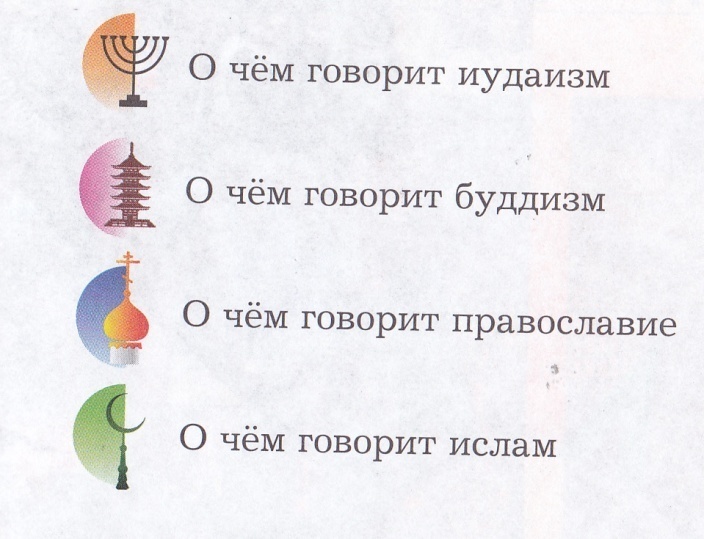  У нас образовались группы. Модель «Обмен знаниями».  По ходу своей работы вы должны будете изучить свои источники заполнить таблицу. ПРИЛОЖЕНИЕ 2  Затем группы выступают по очереди и знакомят всех с результатами своего исследованияНапоминаю В ходе нашей работы мы должны ответить на главный вопрос: Совпадают ли представления о семейных ценностях в разных религиозных культурах? А для этого вам нужно будет внимательно слушать выступления всех групп.Совпадают ли представления о семейных ценностях в разных религиозных культурах?Как вы считаете, почему? ( Семья играет огромную роль в жизни человека        Семья – это свято для всех)Есть ли расхождения в разных религиозных культурах? (да, но они незначительны). Какие  семейные ценности являются самыми главными? (любовь мужа и жены друг к другу, к детям, почитание родителей, проявление любви к пожилым людям согласие, забота, терпение, уважение, ответственность друг перед другом)	(Слайд 13).IV. Применение новых знаний.Переведите на современный язык начало» Повести о Петре и Февронии Муромских, которая была записана, по мнению ученых, в 16 веке монахом Ермолаем Еразмом (слайд14)Ответь на вопросы: Где проходило действие повести? Кто в это время правил городом?-Что вы знаете  о Петре и Февронии? (слайд15)Ежегодно в России отмечается   всероссийский праздник - День семьи, любви  и верности. (Слайд 16).Этот праздник появился совсем недавно, в 2008 году. В этот день православная церковь чтит память Святых Петра и Февронии. А вот что послужило причиной, для возникновения праздника, вы узнаете, прочитав статью учебника на  с. 77.-Что послужило причиной, для возникновения праздника? -В каком абзаце дается прямой ответ на этот вопрос? Зачитайте-За что церковь причислила их к лику святых? (за вечную любовь)-У нового семейного праздника уже есть памятная медаль «За любовь и верность», которая вручается 8 июля, медали дарятся семейным парам, которые отметили серебряную и золотую свадьбу, и очень нежный символ — ромашка , ведь этот полевой цветок издревле считался на Руси символом любви . (Слайд 17)-Вы, наверное, догадались, почему  в начале урока мы записали семейные ценности на ромашке. -И, с каждым годом День семьи, любви и верности становится все более популярным в нашей стране.VI. Подведение итогов. Рефлексия.-Итак , ребята, подведем итог нашего занятия-Возвращаемся к проблемному вопросу, который мы сформулировали в начале урока (Слайд18)	-Что нам  сегодня помогло ответить на этот вопрос?-- Сегодня на уроке вы узнали, что семья – это любовь и обязанность, нежность и справедливость. У вас была возможность высказаться, послушать других.Рефлексия-А сейчас возьмите в руки приложение№3 «Домик» я предлагаю вам выполнить задание  и  в графе Я ответить на вопрос- На каких  семейных ценностях держится ваша семья?V.  Домашнее задание.В правом окошке дома предложите вашим  родителям ответить на этот же вопрос- Закончить урок мне хотелось бы стихотворением:Давайте семейные ценности чтить,Давайте всегда своих близких любить,	Ведь только в семье мы поддержку найдем,Пусть будет всегда полной чашей ваш дом.P.S. Для счастливой семьи очень важно иметь свой дом. В XVI веке существовала такая книга – «Домострой», (Слайд 10)  в которой говорилось, что хороший дом должен быть поставлен «у холма с лесом и хорошим лугом, и чтобы здоровые ветры его продували; да нужно учесть, чтобы дом открыт был на солнечный восход, летом, прохладно будет в тени, а зимой освещается солнцем».В «Домострое» говорилось о правилах семейных отношений.Приложение 1Приложение 2Приложение 3ЛюбовьЧем является семьяКак должны жить люди в браке?Отношение к старшим.Обязанности родителей перед детьми.1.Старайся понять другого человека, учитывай его характер, настроение; этом просят, нои по собственной инициативе.2.Проявляй к близким внимание не только тогда, когда они об уж потом о себе.3.Старайся скрыть свое дурное настроение и уважай его интересы, взгляды.4.Не разрешай себе того, что запрещаешь другом; сначала подумай о другом, ав этом и есть самое настоящее проявление твоей любви.5.Почаще улыбайся членам своей семьи, помни чтоне «заражай» им своих близких.6.Бери на себя часть забот других,улыбка- эмоциональная связь между людьми; почаще говори близким, что ты их любишь.Ислам (стр.74)Ислам (стр.74)Ислам (стр.74)Ислам (стр.74)Чем является семьяКак должны жить люди в браке?Отношение к старшим.Обязанности родителей перед детьми.Православие  (стр.76-77)Православие  (стр.76-77)Православие  (стр.76-77)Православие  (стр.76-77)Чем является семьяКак должны жить люди в браке?Отношение к старшим.Обязанности родителей перед детьми.Буддизм (стр.78)Буддизм (стр.78)Буддизм (стр.78)Буддизм (стр.78)Чем является семьяКак должны жить люди в браке?Отношение к старшим.Обязанности родителей перед детьми.Иудаизм (стр.75)Иудаизм (стр.75)Иудаизм (стр.75)Иудаизм (стр.75)Чем является семьяКак должны жить люди в браке?Отношение к старшим.Обязанности родителей перед детьми. доброта верность терпение взаимопомощь трудолюбие дружба Уважение к старшим откровенность отзывчивостьО чем говорит буддизм О чем говорит исламО чем говорит православиеО чем говорит иудаизм